I, as mentioned below with my given and last name, hereby declare I want to register with the NRLB for the year 2018.For completion, you must do either one of the following:Print, sign and scan (or take a photo of) this form and send to your club’s secretary via e-mail or post. Digitally submit this form (in Word or PDF), stating in a personal e-mail to your clubs secretary that you agree with membership renewal. Club’s secretary must forward the personal e-mail to NRLB to verify consent.The * marked fields are mandatory. Please provide dates in DD-MM-YYYY format.Changing club? Do not use the renewal/current members form. Inform your secretary and/or the NRLB if there are any special conditions.Please attach a personal photo and a copy of your ID to this form (a photo of your ID taken with your smartphone is allowed).The membership fees were determined at the AGM 2016. Memberships may be paid in multiple instalments. You can pay either in cash with one of our staff members or via bank transfer to NL54INGB0007205469 (Amsterdam Cobras Rugby League Club. BIC/SWIFT: INGBNL2A). You will receive a notification either way. Should you face financial difficulties (due to unemployment for example), you must notify the Cobras’ administration via info@amsterdamcobras.nl and we can arrange something. 
* Students (WO/HBO/MBO) are entitled to pay a discounted fee of €50, on the condition they show us proof of enrolment. ** Limited memberships only available from the last week of the season onwards. This form needs to be submitted by the club’s secretary at latest the day before an official NRLB match, should you play a match. Younger than 18? Then this form must be signed by a parent, caretaker or legal guardian (must state this in remarks box). Membership will automatically be extended each year and will run until March 1st the following year. Termination of your membership can only be done in writing or by e-mail to your club’s secretary or administration. The NRLB will not share or publish your details to any third party without your permission. You will receive a notification (via your club) when your registration has been completed. Upon signing and submitting this form, you agree with the NRLB’s AND your club’s terms and conditions that apply.* Club:Amsterdam Cobras Rugby League ClubNRLB ID number:(Will be determined) 102Registered since:(Will be determined) * Last name:* Given name(s):  Alternative first name    if different from given name* Date of birth: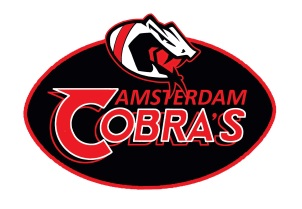 * Sex:M / F* Place of birth:* Country of birth:* Nationality:* Address:* Zip/Postal Code:* Place:* Phone number 1:* E-mail 1:Contact in case of emergency:Contact in case of emergency:* Name:* Phone number:Membership typeType 1A – Full (€ 80)Type 1B – Student (€50)*Type 2 – Limited (€40)*** Check* Place, date:* Signature:Remarks: